Warszawa, 21 stycznia 2022 r.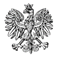 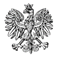 WPS-II.431.1.16.2021.MSPani Anna Sokół  Dyrektor Domu Pomocy Społecznej „NOWELA” w Gałkach ZALECENIA POKONTROLNENa podstawie art. 127 ust. 1 w związku z art. 22 pkt 9a ustawy z dnia 12 marca 2004 r. o pomocy społecznej (Dz. U. z 2021 r. poz. 2268, z późn. zm.) oraz Rozporządzenia Ministra Rodziny i Polityki Społecznej z dnia 9 grudnia 2020 r. w sprawie nadzoru i kontroli w pomocy społecznej (Dz.U. z 2020 poz. 2285) zespół inspektorów Wydziału Polityki Społecznej Mazowieckiego Urzędu Wojewódzkiego w Warszawie w dniach 7 października – 7 listopada 2021r. (czynności kontrolne 
na terenie Domu 18-20.10.2021 r.) przeprowadził kontrolę kompleksową w kierowanym przez Panią Domu Pomocy Społecznej „NOWELA” w Gałkach, gm. Gielniów.  Zakres kontroli obejmował jakość usług świadczonych przez dom pomocy społecznej, stan 
i strukturę zatrudnienia pracowników oraz przestrzeganie praw mieszkańców. Kontrolą objęto okres od 1 stycznia 2020 r. do dnia kontroli. Szczegółowy opis, ocenę skontrolowanej działalności, zakres, przyczyny i skutki stwierdzonych nieprawidłowości zostały przedstawione w protokole kontroli kompleksowej podpisanym bez zastrzeżeń przez dyrektora Domu 31 grudnia 2021 r. Wobec przedstawionej w protokole oceny dotyczącej funkcjonowania Domu Pomocy Społecznej 
„NOWELA” w Gałkach  oraz w związku z pismem z dnia 4 stycznia 2022 r. informującym o uzyskaniu wskaźnika zatrudnienia pracowników zespołu terapeutyczno-opiekuńczego 
w prowadzonym postępowaniu o zwiększenie liczby miejsc, stosownie do art. 54, 55 i 128 ustawy 
z dnia 12 marca 2004 r. o pomocy społecznej w celu usunięcia stwierdzonych nieprawidłowości zwracam się o realizację następujących zaleceń pokontrolnych:Nie przyjmować większej liczby osób niż liczba miejsc ustalona w Rejestrze domów pomocy społecznej województwa mazowieckiego.Wprowadzić do Regulaminu organizacyjnego  zmiany uwzględniające prowadzenie przez DPS mieszkań chronionych zgodnie z art. 53 ust. 12 ustawy z dnia 12 marca 2004 r. o pomocy społecznej (Dz. U. z 2021 r. poz. 2268, z późn.zm.) oraz zmienić zapis naruszający prawa mieszkańców dot. badania stanu trzeźwości mieszkańca.  Zawierać w indywidualnych planach wsparcia mieszkańca Domu rodzaj, zakres programowy 
i wymiar zajęć zgodnie z rozporządzeniem Ministra Pracy i Polityki Społecznej z dnia 27 lutego 2014 r. w sprawie rehabilitacji społecznej w domach pomocy społecznej dla osób 
z zaburzeniami psychicznymi (Dz.U. z 2014 r. poz. 250).Założyć Rejestr przypadków zastosowania przymusu bezpośredniego oraz potrzebne 
do udokumentowania załączniki, zgodnie z art. 18 c ust. 2 ustawy o ochronie zdrowia psychicznego (Dz. U. z 2020, poz. 685).Wprowadzić zasady gospodarowania lekami mieszkańców.Dokumentować ustalenia w sprawie sytuacji osoby przed przybyciem do domu pomocy społecznej, zgodnie z wymogiem wskazanym w § 11 rozporządzenia  Ministra Pracy 
i Polityki Społecznej z dnia 23 sierpnia 2012 r. w sprawie domów pomocy społecznej 
(Dz. U. z 2018 r. poz. 734 i 278).Przestrzegać  przepisu § 20 Regulaminu depozytowego „Całe mienie zmarłego mieszkańca DPS, tak zdeponowane jak i niezdeponowane za jego życia podlega zinwentaryzowaniu, jako stanowiące masę spadkową po zmarłym”, wydawać  je spadkobiercom na podstawie  prawomocnego postanowienia sądu o stwierdzeniu nabycia praw do spadku lub poświadczenia dziedziczenia sporządzonego przez notariusza. Jednostka organizacyjna pomocy społecznej w terminie 30 dni od dnia otrzymania niniejszych zaleceń pokontrolnych obowiązana jest do powiadomienia Wojewody Mazowieckiego o ich realizacji na adres: Mazowiecki Urząd Wojewódzki w Warszawie Wydział Polityki Społecznej, 
pl. Bankowy 3/5, 00-950 Warszawa.PouczenieZgodnie z art. 128 ustawy z dnia 12 marca 2004 r. o pomocy społecznej (Dz. U. z 2021 r. 
poz. 2268 z późn. zm. ) kontrolowana jednostka może, w terminie 7 dni od dnia otrzymania zaleceń pokontrolnych, zgłosić do nich zastrzeżenia do Wojewody Mazowieckiego za pośrednictwem Wydziału Polityki Społecznej.Zgodnie z art. 130 ust.1 ustawy z dnia 12 marca 2004 r. o pomocy społecznej, kto nie realizuje zaleceń pokontrolnych – podlega karze pieniężnej w wysokości od 500 zł do 12 000 zł.Z poważaniem z up. WOJEWODY MAZOWIECKIEGOKinga Jura Zastępca DyrektoraWydziału Polityki Społecznej Do wiadomości:Pani Anna Sokół - podmiot prowadzący  DPS „NOWELA” 2.  aa. 